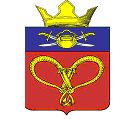 АДМИНИСТРАЦИЯ НАГАВСКОГО СЕЛЬСКОГО ПОСЕЛЕНИЯ КОТЕЛЬНИКОВСКОГО МУНИЦИПАЛЬНОГО РАЙОНА ВОЛГОГРАДСКОЙ ОБЛАСТИот  05.08.2019 г.	 	                   				№ 41Об утверждении перечня персональных данных, обрабатываемых в администрации Нагавского сельского поселения, в связи с реализацией служебных или трудовых отношений, а так же в связи с оказанием  муниципальных услуг и осуществлением  муниципальных функций.В соответствии с Федеральным законом от 27 июля 2006 г. N 152-ФЗ "О персональных данных" и подпунктом "б" пункта 1 постановления Правительства Российской Федерации от 21 марта 2012 г. N 211 "Об утверждении перечня мер, направленных на обеспечение выполнения обязанностей, предусмотренных Федеральным законом "О персональных данных" и принятыми в соответствии с ним нормативными правовыми актами, операторами, являющимися государственными или муниципальными органами"  - постановляю:Перечень персональных данных, обрабатываемых в администрации Нагавскогосельского поселения Котельниковского муниципального района в связи с реализацией служебных или трудовых отношений, а также в связи с оказанием государственных услуг и осуществлением государственных функций (приложение N 1).Глава Нагавскогосельского поселения 					П.А.АлпатовПриложение № 1 УтвержденоПостановлением главы администрацииНагавского сельского поселения № 40от «05»  августа 2019 г.ПЕРЕЧЕНЬперсональных данных,  обрабатываемых в государственном или  муниципальном органе в связи с реализацией служебных или трудовых отношений, а так же в связи с оказанием государственных или муниципальных услуг и осуществлением  государственных или муниципальных функций.1. Фамилия, имя, отчество (последнее - при наличии) (в том числе прежние фамилии, имена и (или) отчества (последнее - при наличии) в случае их изменения, сведения о том, когда, где и по какой причине они изменялись).2. Воинское (специальное) звание, классный чин, дипломатический ранг (кем и когда присвоены).3. Занимаемая  должность (должность), с какого времени.4. Дата и место рождения (наименование государства, субъекта Российской Федерации (административно-территориального образования иностранного государства); наименование городского, сельского поселения или другого муниципального образования).5. Адрес места жительства (места пребывания), адрес фактического проживания (места нахождения).6. Контактный телефон.7. Адрес электронной почты.8. Гражданство (подданство), в том числе прежнее, когда и по какой причине изменялось.9. Сведения о свидетельствах государственной регистрации актов гражданского состояния.10. Образование (когда и какие образовательные организации окончены, форма обучения, номера дипломов, направление подготовки или специальность по диплому, квалификация по диплому).11. Наличие ученой степени, ученого звания (когда присвоены, номера дипломов, аттестатов, наименование образовательной или научной организации, год окончания).12. Владение иностранными языками и языками народов Российской Федерации (в какой степени).13. Информация о спортивном звании, спортивном разряде.14. Антропометрические данные.15. Допуск к государственной тайне, оформленный за период прохождения военной службы (службы), работы, учебы (в какой организации оформлен, номер и дата, по какой форме, каким органом безопасности проведены проверочные мероприятия).16. Выполняемая работа с начала трудовой деятельности (включая обучение в профессиональных образовательных организациях, образовательных организациях высшего образования, прохождение профессиональной подготовки, военную службу (службу), работу по совместительству, предпринимательскую деятельность).17. Сведения о награждении государственными, а также ведомственными наградами и знаками отличия (кем и когда награжден).18. Степень родства, фамилии, имена, отчества (последнее - при наличии), даты рождения близких родственников (отца, матери, усыновителей, усыновленных, полнородных и неполнородных (имеющие общих отца или мать) братьев и сестер, детей), а также супруга (супруги). При изменении фамилии, имени, отчества - прежние фамилия, имя, отчество.19. Фамилии, имена, отчества (последнее - при наличии), даты рождения, место рождения, место работы и домашний адрес (адрес регистрации, адрес фактического места жительства) бывших супругов.20. Место рождения, место работы, адрес места жительства (места пребывания), адрес фактического проживания (места нахождения) близких родственников (отца, матери, братьев, сестер и детей), а также супруга (супруги).21. Пребывание за границей (когда, где, с какой целью).22. Близкие родственники (отец, мать, братья, сестры и дети), а также супруг (супруга), в том числе бывшие супруги, постоянно проживающие за границей и (или) оформляющие документы для выезда на постоянное место жительства в иностранное государство (фамилии, имена, отчества (последнее - при наличии), с какого времени проживают за границей).23. Отношение к воинской обязанности, сведения по воинскому учету (для граждан, пребывающих в запасе, и лиц, подлежащих призыву на военную службу), реквизиты документов воинского учета.24. Сведения о регистрационном номере в Реестре участников накопительно-ипотечной системы жилищного обеспечения военнослужащих.25. Сведения о нахождении в плену, а также обстоятельствах пленения и освобождения.26. Наличие (отсутствие) вида на жительство или иного документа, подтверждающего право на постоянное проживание на территории иностранного государства.27. Реквизиты паспорта гражданина Российской Федерации (серия, номер, кем и когда выдан, код подразделения).28. Реквизиты паспорта гражданина Российской Федерации, удостоверяющего личность гражданина Российской Федерации за пределами территории Российской Федерации (серия, номер, кем и когда выдан).29. Сведения, содержащиеся в водительском удостоверении.30. Страховой номер индивидуального лицевого счета.31. Реквизиты страхового медицинского полиса обязательного медицинского страхования.32. Идентификационный номер налогоплательщика.33. Сведения о лицевых счетах в кредитных организациях Российской Федерации, номера банковских карт.34. Сведения о судимости, в том числе снятой или погашенной.35. Сведения о факте уголовного преследования, прекращении уголовного преследования.36. Сведения о назначении в судебном порядке административного наказания за совершенные умышленно административные правонарушения (когда привлекались и за какое административное правонарушение).37. Сведения об административных правонарушениях.38. Сведения о доходах, расходах, об имуществе и обязательствах имущественного характера, а также сведения о доходах, расходах, об имуществе и обязательствах имущественного характера супруги (супруга) и несовершеннолетних детей.39. Сведения о службе в органах внутренних дел Российской Федерации, в федеральных органах исполнительной власти и иных федеральных государственных органах на должностях, по которым предусмотрено присвоение специальных (воинских) званий, классных чинов юстиции (личный номер, стаж службы (выслуга лет) в календарном и льготном исчислении, реквизиты приказа об увольнении, причина и основание увольнения).40. Наличие (отсутствие) заболевания, препятствующего поступлению на военную (службу) или ее прохождению, подтвержденного заключением медицинской организации.41. Результаты обязательных предварительных и периодических медицинских осмотров (обследований), профилактических медицинских осмотров, включающих в себя химико-токсикологические исследования наличия в организме человека наркотических средств, психотропных веществ и их метаболитов, а также медицинских освидетельствований (обследований), в том числе на состояние опьянения (алкогольного, наркотического или иного токсического опьянения).42. Фотография.43. Сведения, содержащиеся в дактилоскопической карте.44. Сведения о пенсионном обеспечении (реквизиты пенсионного удостоверения, удостоверения на льготы, дата назначения (прекращения) выплаты пенсии, основание прекращения выплаты пенсии, начисляемые суммы, наличие инвалидности (заболевания, травмы, увечья), имеющиеся обязательства по исполнительным листам).45. Сведения о разрешении на работу.46. Сведения о наличии удостоверений "Ветеран труда", "Ветеран военной службы", "Ветеран боевых действий".47. Решение комиссии по делам несовершеннолетних и защите их прав, созданной высшим исполнительным органом государственной власти субъекта Российской Федерации, о допуске к трудовой деятельности в сфере образования (при наличии).48. Классная квалификация, квалификационное звание (кем и когда присвоено).49. Наличие (отсутствие) в собственности жилых помещений.50. Сведения, содержащиеся в выписке из домовой книги, архивных справках, копиях финансового лицевого счета.51. Реквизиты свидетельства о рождении (усыновлении) (серия, номер, кем и когда выдан).52. Сведения, содержащиеся в документе, подтверждающем прохождение соответствующей подготовки и периодической проверки знания правил безопасного обращения с оружием и наличия навыков безопасного обращения с оружием.53. Сведения, содержащиеся в медицинском заключении об отсутствии медицинских противопоказаний к владению оружием, к осуществлению частной охранной и частной детективной деятельности.54. Сведения, содержащиеся в охотничьим билете единого федерального образца и документах, подтверждающих, что заявитель занимается профессиональной деятельностью, связанной с охотой.55. Сведения, содержащиеся в ходатайстве общероссийской спортивной федерации, аккредитованной в соответствии с законодательством Российской Федерации, о выдаче лицензии на приобретение огнестрельного оружия и (или) пневматического оружия, с указанием вида спорта, связанного с использованием спортивного оружия.56. Сведения, содержащиеся в документах, связанных с использованием спортивного огнестрельного гладкоствольного оружия или спортивного огнестрельного оружия с нарезным стволом.57. Сведения, содержащиеся в документе, подтверждающем должностное положение судьи.58. Сведения, содержащиеся в документах, которыми оформляется передача отдельных моделей боевого холодного клинкового оружия (кортиков) для пожизненного хранения и ношения с военной формой одежды при увольнении с военной службы, а также документах подтверждающих право ношения военной формы одежды и знаков различия.59. Сведения, содержащиеся в учредительных документах юридического лица.60. Сведения, содержащиеся в документах, подтверждающих наличие у юридического лица на праве собственности или на ином законном основании помещений, предназначенных для хранения, коллекционирования, экспонирования и торговли оружием и патронами к оружию, права на которые не зарегистрированы в Едином государственном реестре прав на недвижимое имущество и сделок с ним.61. Сведения, содержащиеся в выписке из Единого государственного реестра юридических лиц, в отношении заявителя - юридического лица.62. Сведения, содержащиеся в выписке из Единого государственного реестра недвижимости в отношении заявителя - юридического лица.63. Сведения, содержащиеся в лицензии на производство оружия, основных частей огнестрельного оружия, патронов к нему, составных частей патронов и нормативно-технических документах.64. Сведения, содержащиеся в лицензии на осуществление образовательной деятельности по программам подготовки лиц в целях изучения правил безопасного обращения с оружием и приобретения навыков безопасного обращения с оружием.65. Сведения, содержащиеся в документах, подтверждающих уплату заявителем государственной пошлины.66. Сведения, содержащиеся в документах, подтверждающих получение согласия лиц, не являющихся заявителями, на обработку персональных данных.67. Сведения, содержащиеся в разрешительных и иных документах, выдаваемых в соответствии с законодательством Российской Федерации об оружии.68. Сведения, содержащиеся в лицензии на приобретение гражданского и служебного оружия, в лицензии на осуществление деятельности по торговле оружием, основными частями огнестрельного оружия и патронами к нему, в лицензии на экспонирование и (или) коллекционирование оружия, основных частей огнестрельного оружия и патронов к нему, в лицензиях на осуществление частной охранной и частной детективной деятельности.69. Сведения, содержащиеся в разрешении на хранение или хранение и ношение гражданского и служебного оружия, на хранение и ношение наградного оружия, на транспортирование, ввоз на территорию Российской Федерации и вывоз с территории Российской Федерации указанного оружия и патронов к нему, разрешении на хранение и использование или хранение и ношение отдельных типов и моделей боевого ручного стрелкового и служебного оружия, полученного во временное пользование.70. Сведения, касающиеся расовой, национальной принадлежности и религиозных убеждений.71. Фамилии, имена, отчества (последнее - при наличии), даты рождения лиц, находящихся на иждивении, копии решений уполномоченного органа о признании нахождения на иждивении.72. Сведения, содержащиеся в документе о квалификации, присвоенной по результатам профессионального обучения, для работы в качестве частного охранника и частного детектива, документе, полученном по завершении профессионального обучения по программе повышения квалификации частных охранников, частных детективов, документе, подтверждающем прохождение повышения квалификации для руководителей частных охранных организаций и удостоверении частного охранника, частного детектива.73. Сведения, содержащиеся в лицензионном деле частной охранной организации, частного детектива и учетном деле частного охранника.74. Сведения, содержащиеся в заключении о невозможности допуска гражданина Российской Федерации к осуществлению частной охранной деятельности в связи с повышенной опасностью нарушения прав и свобод граждан, возникновением угрозы общественной безопасности, в заключении о невозможности допуска гражданина Российской Федерации к осуществлению частной детективной (сыскной) деятельности в связи с повышенной опасностью нарушения прав и свобод граждан, возникновением угрозы общественной безопасности.75. Почтовый адрес.76. Сведения о наличии (об отсутствии) медицинских противопоказаний для работы с использованием сведений, составляющих государственную тайну.77. Сведения об адресе имущества граждан, подлежащего охране по договору.78. Иные сведения, которые субъект персональных данных пожелал сообщить о себе.     ПОСТАНОВЛЕНИЕ 